КРУГЛый СТОЛ«ГОСУДАРСТВЕННОЕ И МУНИЦИПАЛЬНОЕ УПРАВЛЕНИЕ В ЦИФРОВОЙ ЭКОНОМИКЕ: 
НОВЫЕ ВЫЗОВЫ ДЛЯ ОБРАЗОВАНИЯ»22 МАЯ 2018 ГОДАНачало – в 16.00 РАНХиГС, г. Москва, Пречистенская набережная, дом 11, аудитория 209 ПРОГРАММА КРУГЛОГО СТОЛАМодераторы:Игорь Нязбеевич Барциц, директор ИГСУ РАНХиГСНаталья Андреевна Евтихиева, генеральный директор РАБО и НАСДОБРРегистрация участников круглого стола – до 17 мая 2018 годаЭлектронная регистрация по ссылке – https://docs.google.com/forms/d/e/1FAIpQLSdCoE5ctlijkO6Wn84hrNqBRfnITaaP9FMnVkBntLSjHg6DLA/viewformКонтактное лицо по организационным вопросам – Москалёв Игорь ЕвгеньевичТел.: +7 (499) 956-09-12, e-mail: ums-gmu@migsu.ru.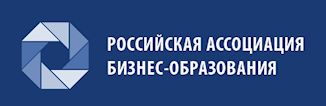 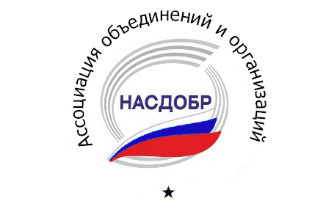 Учебно-методический Совет по государственному и муниципальному управлению РАНХиГСУчебно-методический Совет по государственному и муниципальному управлению РАНХиГСУчебно-методический Совет по государственному и муниципальному управлению РАНХиГС15.00 – 16.00 РЕГИСТРАЦИЯ УЧАСТНИКОВ16.00 – 16.10ОТКРЫТИЕ КРУГЛОГО СТОЛА. ПРИВЕТСТВИЯ:Н.А. Евтихиева, Генерального директора РАБО-НАСДОБР, заместитель директора ИГСУ РАНХиГСИ.Н. Барциц,  Председатель УМС по ГМУ, директор ИГСУ РАНХиГС16.10 – 17.00ВЫСТУПЛЕНИЯ УЧАСТНИКОВ: Г.Ю. Ивлева, заместитель Председателя УМС по ГМУ 
«Перспективы развития образовательных программ по направлению подготовки "Государственное и муниципальное управление" в условиях цифровой экономики»А.Г. Барабашев, профессор НИУ-ВШЭ
«Эволюция образовательных стандартов по магистратуре ГМУ»Новые требования к образованию по направлению подготовки ГМУ в условиях цифровизацииСферы профессиональной деятельности выпускников по программам ГМУ в цифровой экономике и цифровом государствеНовые образовательные программы по направлению ГМУ17.00 – 18.00СВОБОДНЫЙ МИКРОФОН ВОПРОСЫ ДЛЯ ДИСКУСИИ:Эволюция образовательных стандартов по ГМУВызовы цифрового государства для системы образованияОсновные тренды и сценарии развития системы высшего образования по направлению ГМУ в условиях цифровизацииНовые направления развития образовательных программ по направлению подготовки ГМУНовая компетентностная модель бакалавра и магистра по направлению подготовки ГМУ в цифровом государстве